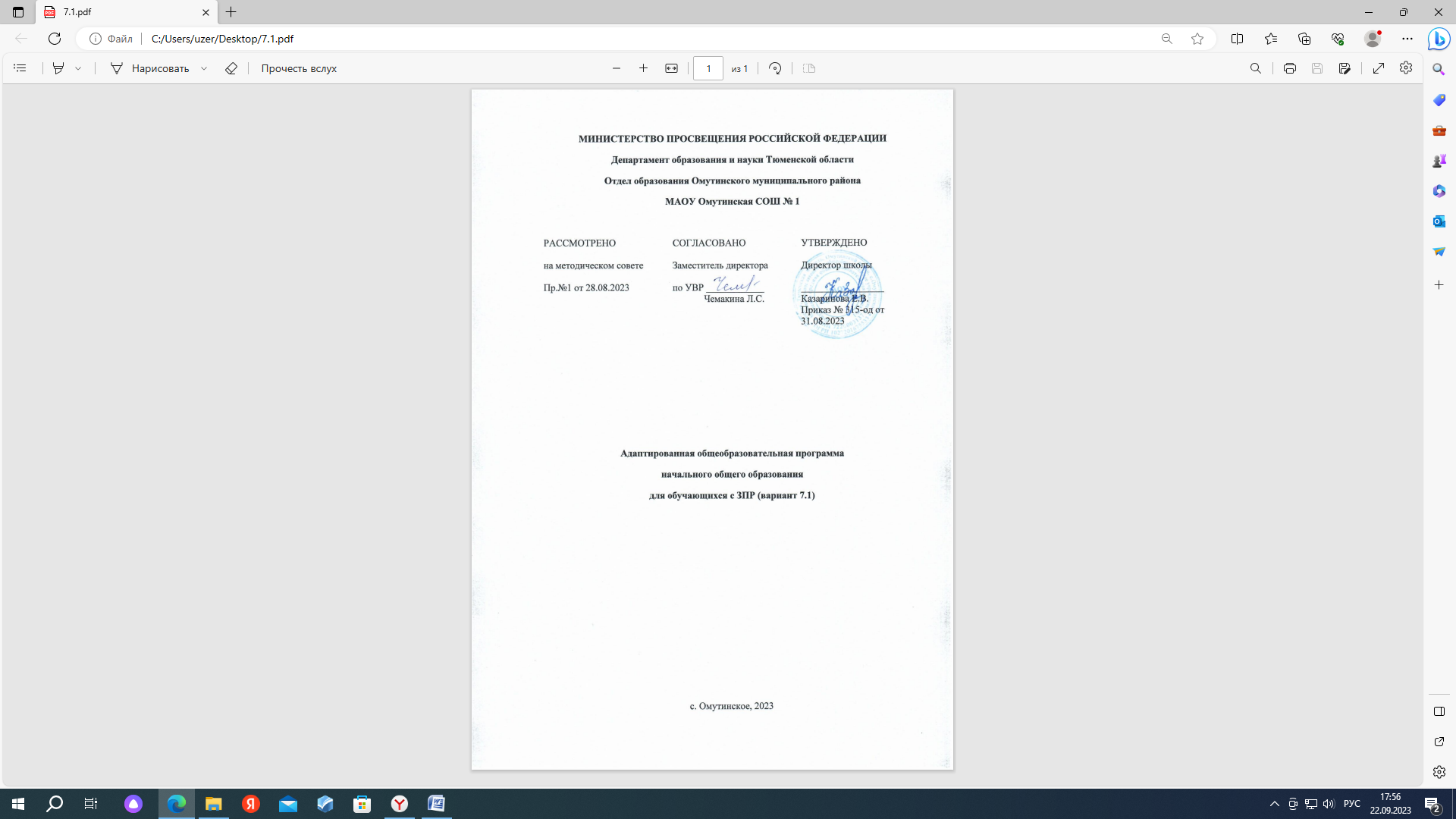 ОГЛАВЛЕНИЕОбщие положенияАдаптированная основная общеобразовательная программа начального общего образования для обучающихся с задержкой психического развития (далее АООП НОО ЗПР) МАОУ ОСОШ № 1 разработана в соответствии с требованиями Федерального государственного стандарта начального общего образования обучающихся с ограниченными возможностями здоровья.Нормативно-правовую	базу   разработки	АООП	НОО	обучающихся	с	задержкой психического развития составляют:Федеральный закон Российской Федерации «Об образовании в Российской Федерации» N 273-ФЗ (в ред. Федеральных законов от 07.05.2013 N 99-ФЗ, от 23.07.2013№203-ФЗ);Приказ	Министерства	образования	и	науки	Российской	федерации	от 19.12.2014г. №1598«Об	утверждении	федерального	государственного	стандарта	начального	общего образования обучающихся с ограниченными возможностями здоровья»;Федеральная адаптированная основная образовательная программа начального общего образования на основе ФГОС для обучающихся с задержкой психического развития.Адаптированная основная образовательная программа является учебно- методической документацией (федеральные учебные планы, федеральный календарный учебный график, федеральные рабочие программы учебных предметов, курсов, дисциплин (модулей), иных компонентов, федеральная рабочая программа воспитания, федеральный календарный план воспитательной работы), определяющей единые для Российской Федерации базовые объем и содержание образования обучающихся с ЗПР, получающих начальное общее образование, планируемые результаты освоения образовательной программы с учетом особенностей психофизического развития данной группы обучающихся.Содержание и планируемые результаты в АООП НОО (АООП НОО для обучающихся с ЗПР (вариант 7.1) не ниже содержания и планируемых результатов в соответствующих разделах ФАОП НОО для обучающихся с ЗПР.Каждый вариант АООП НОО (АООП НОО для обучающихся с ЗПР (вариант 7.1); АООП НОО для обучающихся с ЗПР (вариант 7.2)) для обучающихся с ЗПР содержит дифференцированные требования к структуре, результатам освоения и условиям ее реализации, обеспечивающие удовлетворение как общих, так и особых образовательных потребностей разных групп или отдельных обучающихся с ЗПР, получение образования вне зависимости от выраженности ЗПР, места проживания обучающегося и вида организации.АООП НОО для обучающихся с ЗПР, имеющих инвалидность, дополняется ИПРА в части создания специальных условий получения образования.Определение одного из вариантов АООП НОО обучающихся с ЗПР осуществляется на основе рекомендаций ПМПК, сформулированных по результатам его комплексного психолого-педагогического обследования, с учетом ИПРА.Структура АООП НОО для обучающихся с ЗПР включает целевой, содержательный и организационный разделы.Целевой раздел определяет общее назначение, цели, задачи и планируемые результаты реализации ФАОП НОО для обучающихся с ЗПР образовательнойорганизацией, а также способы определения достижения этих целей и результатов.Целевой раздел включает: пояснительную записку;планируемые результаты освоения обучающимися с ЗПР начального общего образования;систему оценки достижения планируемых результатов освоения программ начального общего образования.Содержательный раздел определяет содержание начального общего образования обучающихся с ЗПР и включает следующие программы, ориентированные на достижение личностных, метапредметных и предметных результатов:федеральные рабочие программы учебных предметов, учебных курсов (в том числе внеурочной деятельности), учебных модулей;программу формирования УУД; программу коррекционной работы; программу воспитания.Организационный раздел определяет общие рамки организации образовательного процесса, а также механизмы реализации компонентов АООП НОО для обучающихся с ЗПР.Организационный раздел включает:учебные планы начального общего образования обучающихся с ЗПР; федеральный календарный учебный график;календарный план воспитательной работы.В основу реализации АООП НОО для обучающихся с ЗПР заложены дифференцированный и деятельностный подходы.Дифференцированный подход к реализации АООП НОО для обучающихся с ЗПР предполагает учет особых образовательных потребностей, которые проявляются в неоднородности по возможностям освоения содержания образования. Это обусловливает необходимость создания и реализации разных вариантов АООП НОО обучающихся с ЗПР, в том числе и на основе индивидуального учебного плана. Варианты АООП НОО обучающихся с ЗПР создаются и реализуются в соответствии с дифференцированно сформулированными требованиями в ФГОС НОО обучающихся с ОВЗ и данной АООП НОО.к структуре АООП НОО;к результатам освоения АООП НОО.Применение дифференцированного подхода к созданию и реализации АООП НОО обеспечивает разнообразие содержания, предоставляя обучающимся с ЗПР возможность реализовать индивидуальный потенциал развития.Деятельностный подход основывается на теоретических положениях отечественной психологической науки, раскрывающих основные закономерности процесса обучения и воспитания обучающихся, структуру образовательной деятельности с учетом общих закономерностей развития обучающихся с нормальным и нарушенным развитием.Деятельностный подход в образовании строится на признании того, что развитие личности обучающихся с ЗПР младшего школьного возраста определяется характером организации доступной им деятельности (предметно-практической, познавательной и учебной).Основным средством реализации деятельностного подхода в образовании является обучение как процесс организации познавательной и предметно-практической деятельности обучающихся, обеспечивающий овладение ими содержанием образования.В контексте реализации АООП НОО для обучающихся с ЗПР реализация деятельностного подхода обеспечивает:придание результатам образования социально и личностно значимого характера; прочное усвоение обучающимися с ЗПР знаний и опыта разнообразной деятельностии    поведения,    возможность    их    самостоятельного    продвижения    в    изучаемыхобразовательных областях;существенное повышение мотивации и интереса к учению, приобретению нового опыта деятельности и поведения;обеспечение условий для общекультурного и личностного развития на основе формирования УУД, которые обеспечивают не только успешное усвоение ими системы научных знаний, умений и навыков (академических результатов), позволяющих продолжить образование на следующем уровне, но и жизненной компетенции, составляющей основу социальной успешности.Целевой раздел (вариант 7.1)Пояснительная записка. Цель и задачи реализации.Цель реализации АООП НОО обучающихся с ЗПР: обеспечение выполнения требований ФГОС НОО обучающихся с ОВЗ посредством создания условий для максимального удовлетворения особых образовательных потребностей обучающихся с ЗПР, обеспечивающих усвоение ими социального и культурного опыта.Достижение поставленной цели предусматривает решение следующих основных задач:формирование общей культуры, духовно-нравственное, гражданское, социальное, личностное и интеллектуальное развитие, развитие творческих способностей, сохранение и укрепление здоровья обучающихся с ЗПР;достижение планируемых результатов освоения АООП НОО для обучающихся с ЗПР, целевых установок, приобретение знаний, умений, навыков, компетенций и компетентностей, определяемых личностными, семейными, общественными, государственными потребностями и возможностями обучающегося с ЗПР, индивидуальными особенностями развития и состояния здоровья;становление и развитие личности обучающегося с ЗПР в ее индивидуальности, самобытности, уникальности и неповторимости с обеспечением преодоления возможных трудностей познавательного, коммуникативного, двигательного, личностного развития;создание благоприятных условий для удовлетворения особых образовательных потребностей обучающихся с ЗПР;обеспечение доступности получения качественного начального общего образования; обеспечение преемственности начального общего и основного общего образования; выявление и развитие возможностей и способностей обучающихся с ЗПР черезорганизацию их общественно полезной деятельности, проведения спортивно- оздоровительной работы, организацию художественного творчества с использованием системы клубов, секций, студий и кружков (включая организационные формы на основе сетевого взаимодействия), проведении спортивных, творческих и других соревнований;использование в образовательном процессе современных образовательных технологий деятельностного типа;предоставление обучающимся с ЗПР возможности для эффективной самостоятельной работы;участие педагогических работников, обучающихся, их родителей (законных представителей) и общественности в проектировании и развитии внутришкольной социальной среды;включение обучающихся в процессы познания и преобразования внешкольной социальной среды (населенного пункта, района, города).Общая характеристика.АООП НОО обучающихся с ЗПР (вариант 7.1) разработана в соответствии с требованиями ФГОС НОО обучающихся с ОВЗ к ее структуре, условиям реализации и результатам освоения.Вариант 7.1 предполагает, что обучающийся с ЗПР получает образование, полностью соответствующее по итоговым достижениям к моменту завершения обучения образованию обучающихся, не имеющих ограничений по возможностям здоровья, в те же сроки обучения (1 - 4 классы).АООП НОО для обучающихся с ЗПР (вариант 7.1), представляет собой адаптированный вариант ФОП НОО. Адаптация программы предполагает введение программы коррекционной работы, ориентированной на удовлетворение особых образовательных потребностей обучающихся с ЗПР и поддержку в освоении АООП НОО (вариант 7.1), требований к результатам освоения программы коррекционной работыФАОП НОО для обучающихся с ЗПР. Обязательными условиями реализации АООП НОО для обучающихся с ЗПР является психолого-педагогическое сопровождение обучающегося, согласованная работа педагогических работников, реализующими программу коррекционной работы, содержание которой для каждого обучающегося определяется с учетом его особых образовательных потребностей на основе рекомендаций ПМПК, ИПРА.Определение варианта АООП НОО для обучающихся с ЗПР осуществляется на основе заключения ПМПК, сформулированного по результатам его комплексного психолого- педагогического обследования, с учетом ИПРА (при наличии).АООП НОО (вариант 7.1) адресована обучающимся с ЗПР, достигшим к моменту поступления в школу уровня психофизического развития близкого возрастной норме, но отмечаются трудности произвольной саморегуляции, проявляющейся в условиях деятельности и организованного поведения, и признаки общей социально-эмоциональной незрелости. Кроме того, у данной категории обучающихся могут отмечаться признаки легкой органической недостаточности ЦНС, выражающиеся в повышенной психической истощаемости с сопутствующим снижением умственной работоспособности и устойчивости к интеллектуальным и эмоциональным нагрузкам. Помимо перечисленных характеристик, у обучающихся могут отмечаться типичные, в разной степени выраженные, дисфункции в сферах пространственных представлений, зрительно-моторной координации, фонетико-фонематического развития, нейродинамики, но при этом наблюдается устойчивость форм адаптивного поведения.Особые образовательные потребности обучающихся с ЗПР, осваивающих АООП НОО (вариант 7.1).Особые образовательные потребности различаются у обучающихся с ОВЗ разных категорий, поскольку задаются спецификой нарушения психического развития, определяют особую логику построения учебного процесса и находят свое отражение в структуре и содержании образования. Наряду с этим современные научные представления об особенностях психофизического развития разных групп обучающихся позволяют выделить образовательные потребности, как общие для всех обучающихся с ОВЗ, так и специфические.К общим потребностям относятся:получение специальной помощи средствами образования сразу же после выявления первичного нарушения развития;выделение пропедевтического периода в образовании, обеспечивающего преемственность между дошкольным и школьным этапами;получение начального общего образования в условиях образовательных организаций общего или специального типа, адекватного образовательным потребностям обучающегося с ОВЗ;обязательность непрерывности коррекционно-развивающего процесса, реализуемого, как через содержание предметных областей, так и в процессе индивидуальной работы;психологическое сопровождение, оптимизирующее взаимодействие обучающегося с педагогическими работниками и одноклассниками;психологическое сопровождение, направленное на установление взаимодействия семьи и образовательной организации;постепенное расширение образовательного пространства, выходящего за пределы образовательной организации.Для обучающихся с ЗПР, осваивающих ФАОП НОО (вариант 7.1), характерны следующие специфические образовательные потребности:обеспечение особой пространственной и временной организации образовательной среды с учетом функционального состояния ЦНС и нейродинамики психических процессов обучающихся с ЗПР (быстрой истощаемости, низкой работоспособности, пониженного общего тонуса);комплексное сопровождение, направленное на компенсацию дефицитов эмоционального развития, формирование осознанной саморегуляции познавательной деятельности и поведения;организация процесса обучения с учетом специфики усвоения знаний, умений и навыков обучающимися с ЗПР с учетом темпа учебной работы ("пошаговом" предъявлении материала, дозированной помощи взрослого, использовании специальных методов, приемов и средств, способствующих как общему развитию обучающегося, так и компенсации индивидуальных недостатков развития);учет актуальных и потенциальных познавательных возможностей, обеспечение индивидуального темпа обучения и продвижения в образовательном пространстве для разных групп обучающихся с ЗПР;профилактика и коррекция социокультурной и школьной дезадаптации;постоянный (пошаговый) мониторинг результативности образования и сформированности социальной компетенции обучающихся, уровня и динамики психофизического развития;обеспечение непрерывного контроля за становлением учебно-познавательной деятельности обучающегося с ЗПР, продолжающегося до достижения уровня, позволяющего справляться с учебными заданиями самостоятельно;постоянное стимулирование познавательной активности, побуждение интереса к себе, окружающему предметному и социальному миру;постоянная помощь в осмыслении и расширении контекста усваиваемых знаний, в закреплении и совершенствовании освоенных умений;специальное обучение "переносу" сформированных знаний и умений в новые ситуации взаимодействия с действительностью;постоянная актуализация знаний, умений и одобряемых обществом норм поведения; использование преимущественно позитивных средств стимуляции деятельности иповедения;развитие и отработка средств коммуникации, приемов конструктивного общения и взаимодействия (с членами семьи, со сверстниками, с взрослыми), формирование навыков социально одобряемого поведения;специальная психокоррекционная помощь, направленная на формирование способности к самостоятельной организации собственной деятельности и осознанию возникающих трудностей, формирование умения запрашивать и использовать помощь взрослого;обеспечение взаимодействия семьи и образовательной организации (сотрудничество с родителями (законными представителями), активизация ресурсов семьи для формирования социально активной позиции, нравственных и общекультурных ценностей).Планируемые результаты освоения обучающимися с ЗПР АООП НОО (вариант 7.1).Самым общим результатом освоения АООП НОО обучающихся с ЗПР должно стать полноценное начальное общее образование, развитие социальных (жизненных) компетенций.Планируемые результаты освоения обучающимися с ЗПР АООП НОО дополняются результатами освоения программы коррекционной работы.Результаты освоения программы коррекционной работы отражают сформированность социальных (жизненных) компетенций, необходимых для решения практико- ориентированных задач и обеспечивающих становление социальных отношений обучающихся с ЗПР в различных средах:развитие адекватных представлений о собственных возможностях, о насущно необходимом жизнеобеспечении, проявляющееся:в умении различать учебные ситуации, в которых необходима посторонняя помощьдля ее разрешения, с ситуациями, в которых решение можно найти самому; в умении обратиться к учителю при затруднениях в учебном процессе;в умении написать при необходимости сообщение, правильно выбрать адресата (близкого человека), корректно и точно сформулировать возникшую проблему.овладение социально-бытовыми умениями, используемыми в повседневной жизни, проявляющееся:в расширении представлений об устройстве домашней жизни, разнообразии повседневных бытовых дел, понимании предназначения окружающих в быту предметов и вещей;в умении включаться в разнообразные повседневные дела, принимать посильное участие;в адекватной оценке своих возможностей для выполнения определенных обязанностей в каких-то областях домашней жизни, умении брать на себя ответственность в этой деятельности;в расширении представлений об устройстве школьной жизни, участии в повседневной жизни класса, принятии на себя обязанностей наряду с другими детьми;в умении ориентироваться в пространстве школы, ориентироваться в расписании занятий;в умении включаться в разнообразные повседневные школьные дела, принимать посильное участие, брать на себя ответственность;в стремлении участвовать в подготовке и проведении праздников в школе, овладение навыками коммуникации и принятыми ритуалами социального взаимодействия, проявляющееся:в расширении знаний правил коммуникации;в расширении и обогащении опыта коммуникации обучающегося в ближнем и дальнем окружении, расширении круга ситуаций, в которых обучающийся может использовать коммуникацию как средство достижения цели;в умении решать актуальные школьные и житейские задачи, используя коммуникацию как средство достижения цели (вербальную, невербальную);в умении начать и поддержать разговор, задать вопрос, выразить свои намерения, просьбу, пожелание, опасения, завершить разговор;в умении корректно выразить отказ и недовольство, благодарность, сочувствие; в умении получать и уточнять информацию от собеседника;в освоении культурных форм выражения своих чувств.способность к осмыслению и дифференциации картины мира, ее пространственно- временной организации, проявляющаяся:в расширении и обогащении опыта реального взаимодействия обучающегося с бытовым окружением, миром природных явлений и вещей, расширении адекватных представлений об опасности и безопасности;в адекватности бытового поведения обучающегося с точки зрения опасности (безопасности) для себя и для окружающих; сохранности окружающей предметной и природной среды;в расширении и накоплении знакомых и разнообразно освоенных мест за пределами дома и школы;в расширении представлений о целостной и подробной картине мира, упорядоченной в пространстве и времени, адекватных возрасту обучающегося;в умении накапливать личные впечатления, связанные с явлениями окружающего мира;в умении устанавливать взаимосвязь между природным порядком и ходом собственной жизни в семье и в школе;в умении устанавливать взаимосвязь общественного порядка и уклада собственной жизни в семье и в школе, соответствовать этому порядку;в развитии любознательности, наблюдательности, способности замечать новое, задавать вопросы;в развитии активности во взаимодействии с миром, понимании собственной результативности;в накоплении опыта освоения нового при помощи экскурсий и путешествий;в умении передать свои впечатления, соображения, умозаключения так, чтобы быть понятым другим человеком;в умении принимать и включать в свой личный опыт жизненный опыт других людей; в способности взаимодействовать с другими людьми, умении делиться своимивоспоминаниями, впечатлениями и планами.способность к осмыслению социального окружения, своего места в нем, принятие соответствующих возрасту ценностей и социальных ролей, проявляющаяся:в знании правил поведения и социальных ритуалов, умении их адекватно использовать в разных социальных ситуациях с людьми разного статуса, с близкими в семье; с педагогическими работниками и обучающимися в школе; со знакомыми и незнакомыми людьми;в умении корректно привлечь к себе внимание, отстраниться от нежелательного контакта, выразить свои чувства, отказ, недовольство, благодарность, сочувствие, намерение, просьбу, опасение и другие.в освоении возможностей и допустимых границ социальных контактов, выработки адекватной дистанции в зависимости от ситуации общения;в умении проявлять инициативу, корректно устанавливать и ограничивать контакт;в умении не быть назойливым в своих просьбах и требованиях, быть благодарным за проявление внимания и оказание помощи;в умении применять формы выражения своих чувств соответственно ситуации социального контакта.Результаты специальной поддержки освоения АООП НОО должны отражать: способность усваивать новый учебный материал, адекватно включаться в классныезанятия и соответствовать общему темпу занятий;способность использовать речевые возможности на уроках при ответах и в других ситуациях общения, умение передавать свои впечатления, умозаключения так, чтобы быть понятым другим человеком, умение задавать вопросы;способность к наблюдательности, умение замечать новое;овладение эффективными способами учебно-познавательной и предметно- практической деятельности;стремление к активности и самостоятельности в разных видах предметно- практической деятельности;умение ставить и удерживать цель деятельности; планировать действия; определять и сохранять способ действий; использовать самоконтроль на всех этапах деятельности; осуществлять словесный отчет о процессе и результатах деятельности; оценивать процесс и результат деятельности;сформированные в соответствии с требованиями к результатам освоения АООП НОО (вариант 7.1) предметные, метапредметные и личностные результаты;сформированные в соответствии АООП НОО (вариант 7.1) УУД.Требования к результатам освоения программы коррекционной работы конкретизируются применительно к каждому обучающемуся с ЗПР в соответствии с его потенциальными возможностями и особыми образовательными потребностями.Система оценки достижения обучающимися с ЗПР планируемых результатов освоения АООП НОО (вариант 7.1).Основными направлениями и целями оценочной деятельности являются оценка образовательных достижений обучающихся и оценка результатов деятельностиобразовательных организаций и педагогических кадров. Полученные данные используются для оценки состояния и тенденций развития системы образования.Система оценки достижения обучающимися с ЗПР планируемых результатов освоения АООП НОО (вариант 7.1) предполагает комплексный подход к оценке результатов образования, позволяющий вести оценку достижения обучающимися всех трех групп результатов образования: личностных, метапредметных и предметных.Оценка результатов освоения обучающимися АООП НОО (вариант 7.1) ЗПР (кроме программы коррекционной работы) осуществляется в соответствии с требованиями ФГОС НОО.Оценивать достижения обучающимся с ЗПР планируемых результатов необходимо при завершении каждого уровня образования, поскольку у обучающегося с ЗПР может быть индивидуальный темп освоения содержания образования и стандартизация планируемых результатов образования в более короткие промежутки времени объективно невозможна.Обучающиеся с ЗПР имеют право на прохождение текущей, промежуточной и государственной итоговой аттестации освоения АООП НОО для обучающихся с ЗПР в иных формах.Специальные условия проведения текущей, промежуточной и итоговой (по итогам освоения АООП НОО для обучающихся ЗПР) аттестации обучающихся с ЗПР включают:особую форму организации аттестации (в малой группе, индивидуальную) с учетом особых образовательных потребностей и индивидуальных особенностей обучающихся с ЗПР;привычную обстановку в классе (присутствие своего учителя, наличие привычных для обучающихся мнестических опор: наглядных схем, шаблонов общего хода выполнения заданий);присутствие в начале работы этапа общей организации деятельности;адаптирование инструкции с учетом особых образовательных потребностей и индивидуальных трудностей обучающихся с ЗПР:упрощение формулировок по грамматическому и семантическому оформлению;упрощение многозвеньевой инструкции посредством деления ее на короткие смысловые единицы, задающие поэтапность (пошаговость) выполнения задания;в дополнение к письменной инструкции к заданию, при необходимости, она дополнительно прочитывается педагогическим работником вслух в медленном темпе с четкими смысловыми акцентами;при необходимости адаптирование текста задания с учетом особых образовательных потребностей и индивидуальных трудностей обучающихся с ЗПР (более крупный шрифт, четкое отграничение одного задания от другого; упрощение формулировок задания по грамматическому и семантическому оформлению);при необходимости предоставление дифференцированной помощи: стимулирующей (одобрение, эмоциональная поддержка), организующей (привлечение внимания, концентрирование на выполнении работы, напоминание о необходимости самопроверки), направляющей (повторение и разъяснение инструкции к заданию);увеличение времени на выполнение заданий;возможность организации короткого перерыва (10 - 15 минут) при нарастании в поведении обучающегося проявлений утомления, истощения;недопустимыми являются негативные реакции со стороны педагогического работника, создание ситуаций, приводящих к эмоциональному травмированию обучающегося.Система оценки достижения обучающимися с ЗПР планируемых результатов освоения АООП НОО для обучающихся с ЗПР должна предусматривать оценку достижения обучающимися с ЗПР планируемых результатов освоения программы коррекционной работы.Оценка достижения обучающимися с ЗПР планируемых результатов освоенияпрограммы коррекционной работы.Оценка результатов освоения обучающимися с ЗПР программы коррекционной работы, составляющей неотъемлемую часть АООП НОО.При определении подходов к оценке результатов освоения обучающимися с ЗПР программы коррекционной работы целесообразно опираться на следующие принципы:дифференциации оценки достижений с учетом типологических и индивидуальных особенностей развития и особых образовательных потребностей обучающихся с ЗПР;динамичности оценки достижений, предполагающей изучение изменений психического и социального развития, индивидуальных способностей и возможностей обучающихся с ЗПР;единства параметров, критериев и инструментария оценки достижений в освоении содержания АООП НОО, что сможет обеспечить объективность оценки.Эти принципы, отражая основные закономерности целостного процесса образования обучающихся с ЗПР, самым тесным образом взаимосвязаны и касаются одновременно разных сторон процесса осуществления оценки результатов освоения программы коррекционной работы.Основным	объектом		оценки	достижений	планируемых	результатов	освоения обучающимися		с	ЗПР	программы	коррекционной	работы		выступает		наличие положительной динамики обучающихся в интегративных показателях, отражающих успешность достижения образовательных достижений и преодоления отклонений развития. Оценка результатов освоения обучающимися с ЗПР программы   коррекционной работы может осуществляться с помощью мониторинговых процедур. Мониторинг, обладая такими характеристиками, как непрерывность, диагностичность, научность, информативность, наличие обратной связи, позволяет осуществить не только оценку достижений	планируемых		результатов	освоения		обучающимися	программы коррекционной работы, но и вносить (в случае необходимости) коррективы в ее содержание и организацию. В целях оценки результатов освоения обучающимися с ЗПР программыкоррекционной работы целесообразно использовать все три формы мониторинга:Стартовая диагностика позволяет наряду с выявлением индивидуальных особых образовательных потребностей и возможностей обучающихся, выявить исходный уровень развития интегративных показателей, свидетельствующий о степени влияния нарушений развития на учебно-познавательную деятельность и повседневную жизнь.Текущая диагностика используется для осуществления мониторинга в течение всего времени обучения обучающегося на уровне начального общего образования. При использовании данной формы мониторинга можно использовать экспресс-диагностику интегративных показателей, состояние которых позволяет судить об успешности (наличие положительной динамики) или неуспешности (отсутствие даже незначительной положительной динамики) обучающихся с ЗПР в освоении планируемых результатов овладения программой коррекционной работы. Данные экспресс-диагностики выступают в качестве ориентировочной основы для определения дальнейшей стратегии: продолжения реализации разработанной программы коррекционной работы или внесения в нее определенных корректив.Финишная диагностика проводится на заключительном этапе обучения на уровне начального общего образования обучающегося с ЗПР в соответствии с планируемыми результатами освоения обучающимися программы коррекционной работы.Организационно-содержательные характеристики стартовой, текущей и финишной диагностики разрабатывает образовательная организация с учетом типологических и индивидуальных особенностей обучающихся, их индивидуальных особых образовательных потребностей.Для оценки результатов освоения обучающимися с ЗПР программы коррекционной работы используется метод экспертной оценки, который представляет собой процедуру оценки результатов на основе мнений группы специалистов (экспертов). Данная группаэкспертов объединяет всех участников образовательного процесса - тех, кто обучает, воспитывает и тесно контактирует с обучающимся. Задачей такой экспертной группы является выработка общей оценки достижений обучающегося в сфере социальной (жизненной) компетенции, которая обязательно включает мнение семьи, близких обучающегося. Основой оценки продвижения обучающегося в социальной (жизненной) компетенции служит анализ изменений его поведения в повседневной жизни - в школе и дома.Для полноты оценки достижений планируемых результатов освоения обучающимися программы коррекционной работы, следует учитывать мнение родителей (законных представителей), поскольку наличие положительной динамики обучающихся по интегративным показателям, свидетельствующей об ослаблении (отсутствии ослабления) степени влияния нарушений развития на жизнедеятельность обучающихся, проявляется не только в учебно-познавательной деятельности, но и в повседневной жизни.В случаях стойкого отсутствия положительной динамики в результатах освоения программы коррекционной работы обучающегося в случае согласия родителей (законных представителей) необходимо направить на расширенное психолого-педагогическое обследование для получения необходимой информации, позволяющей внести коррективы в организацию и содержание программы коррекционной работы.Результаты освоения обучающимися с ЗПР программы коррекционной работы не выносятся на итоговую оценку.Содержательный раздел (вариант 7.1)Рабочие программы учебных предметов, учебных курсовФедеральные рабочие программы учебных предметов, учебных курсов (в том числе внеурочной деятельности), учебных модулей соответствуют требованиям в ФГОС НОО и ООП НОО МАОУ ОСОШ № 1.Программа формирования УУДПрограмма формирования УУД, имея междисциплинарный характер, служит основой для разработки рабочих программ учебных предметов, курсов коррекционно-развивающей области.Программа формирования УУД направлена на обеспечение системно- деятельностного подхода и призвана способствовать реализации развивающего потенциала начального общего образования обучающихся с ЗПР с учетом их особых образовательных потребностей за счет развития УУД, лежащих в основе умения учиться. Это достигается путем освоения обучающимися с ЗПР знаний, умений и навыков по отдельным учебным предметам, курсам коррекционно-развивающей области. При этом знания, умения и навыки рассматриваются как производные от соответствующих видов целенаправленных действий, если они формируются, применяются и сохраняются в тесной связи с практическими действиями самих обучающихся. Качество усвоения знаний, умений и навыков определяется освоением УУД.Программа формирования УУД устанавливает ценностные ориентиры начального общего образования данной группы обучающихся; определяет состав и характеристики универсальных учебных действий, доступных для освоения обучающимися с ЗПР в младшем школьном возрасте; выявляет связь УУД с содержанием учебных предметов, курсов коррекционно-развивающей области.Формирование УУД выступает основой реализации ценностных ориентиров начального общего образования в единстве процессов обучения и воспитания, познавательного и личностного развития обучающихся.Ценностными ориентирами начального общего образования выступают:формирование основ гражданской идентичности личности на основе:чувства сопричастности и гордости за свою Родину, народ и историю, осознания ответственности человека за благосостояние общества;восприятия	мира	как	единого	и	целостного	при	разнообразии	культур, национальностей, религий; уважения истории и культуры каждого народа;формирование психологических условий развития общения, сотрудничества на основе:проявления доброжелательности, доверия и внимания к людям, готовности к сотрудничеству и дружбе, оказанию помощи тем, кто в ней нуждается;уважения к окружающим - умения слушать и слышать партнера, признавать право каждого на собственное мнение и принимать решения с учетом позиций всех участников;адекватного использования компенсаторных способов для решения различных коммуникативных задач;опоры на опыт взаимодействия со сверстниками;развитие ценностно-смысловой сферы личности на основе общечеловеческих принципов нравственности и гуманизма:принятия и уважения ценностей семьи, образовательной организации, коллектива и стремления следовать им;ориентации на оценку собственных поступков, развития этических чувств (стыда, вины, совести) как регуляторов морального поведения;личностного самоопределения в учебной, социально-бытовой деятельности; восприятия "образа Я" как субъекта учебной деятельности;внутренней позиции к самостоятельности и активности; развития эстетических чувств;развитие умения учиться на основе:развития познавательных интересов, инициативы и любознательности, мотивов познания и творчества;формирования умения учиться и способности к организации своей деятельности (планированию, контролю, оценке);развитие самостоятельности, инициативы и ответственности личности на основе: формирования самоуважения и эмоционально-положительного отношения к себе и кокружающим, готовности открыто выражать и отстаивать свою позицию, критичности к своим поступкам и умения адекватно их оценивать;развития готовности к самостоятельным поступкам и действиям, ответственности за их результаты;формирования целеустремленности и настойчивости в достижении целей, готовности к преодолению трудностей, жизненного оптимизма;формирования умения противостоять действиям и ситуациям, представляющим угрозу жизни, здоровью, безопасности личности и общества, в пределах своих возможностей, в частности проявлять избирательность к информации, уважать частную жизнь и результаты труда других людей.Формирование у обучающихся УУД, представляющих обобщенные действия, открывает обучающимся с ЗПР возможность широкой ориентации в учебных предметах, в строении самой учебной деятельности, способствует освоению компонентов учебной деятельности, развитию познавательных и учебных мотивов, что оптимизирует протекание процесса учения.Функциями УУД выступают:обеспечение обучающемуся возможности самостоятельно осуществлять процесс учения, ставить учебные цели, искать и использовать необходимые средства и способы их достижения, контролировать и оценивать процесс и результаты деятельности;создание условий для личностного развития обучающихся, для успешного и эффективного усвоения знаний, умений, навыков и способов деятельности в процессе изучения учебных предметов и курсов коррекционно-развивающей области;оптимизация протекания процессов социальной адаптации и интеграции посредством формирования УУД;обеспечение преемственности образовательного процесса.Программа формирования УУД направлена на формирование у обучающихся личностных результатов, а также регулятивных, познавательных, коммуникативных учебных действий.Личностные результаты включают:внутреннюю позицию обучающегося на уровне положительного отношения к школе, ориентацию на содержательные моменты школьной действительности и принятия образца "хорошего ученика";мотивационную основу учебной деятельности, включающую социальные, учебно- познавательные и внешние мотивы;учебно-познавательный интерес к учебному материалу;ориентацию на понимание причин успеха или неуспеха в учебной деятельности, на понимание оценок учителей, сверстников, родителей (законных представителей);способность к оценке своей учебной деятельности;способность к осмыслению социального окружения, своего места в нем, принятия соответствующих возрасту ценностей и социальных ролей;знание основных моральных норм и ориентацию на их выполнение;установку на здоровый образ жизни и ее реализацию в реальном поведении и поступках;ориентацию на самостоятельность, активность, социально-бытовую независимость в доступных видах деятельности;принятие ценности природного мира, готовность следовать в своей деятельности нормам природоохранного, нерасточительного, здоровьесберегающего поведения;развитие чувство прекрасного и эстетического чувства на основе знакомства с мировой и отечественной художественной культурой;овладение доступными видами искусства.Регулятивные УУД представлены следующими умениями: принимать и сохранять учебную задачу;учитывать выделенные учителем ориентиры - действия в новом учебном материале в сотрудничестве с учителем;планировать свои действия в соответствии с поставленной задачей и условиями ее реализации, в том числе во внутреннем плане;осуществлять итоговый и пошаговый контроль по результату;оценивать правильность выполнения действия на уровне адекватной ретроспективной оценки соответствия результатов требованиям данной задачи;адекватно воспринимать предложения и оценку педагогических работников, других обучающихся, родителей (законных представителей) и других людей;адекватно	использовать	все	анализаторы	для	формирования	компенсаторных способов деятельности; различать способ и результат действия;вносить необходимые коррективы в действие после его завершения на основе его оценки и учета характера сделанных ошибок,использовать регулирующую и контролирующую функцию зрения в бытовой и учебной деятельности;осуществлять алгоритмизацию действий как основу компенсации.Познавательные УУД представлены следующими умениями:осуществлять поиск необходимой информации для выполнения учебных заданий, с использованием учебной литературы, энциклопедий, справочников (включая электронные, цифровые), в открытом информационном пространстве;осуществлять запись (фиксацию) выборочной информации, об окружающем мире и о себе самом, в том числе с помощью инструментов ИКТ;использовать знаково-символические средства, в том числе модели и схемы, для решения задач;строить сообщения в устной и письменной форме; ориентироваться на разнообразие способов решения задач;смыслового восприятия художественных и познавательных текстов, выделять существенную информацию из сообщений разных видов (в первую очередь текстов);осуществлять аналитико-синтетическую деятельность (сравнение, сериацию и классификацию), выбирая основания и критерии для указанных логических операций;устанавливать причинно-следственные связи в изучаемом круге явлений; осуществлять подведение под понятие на основе распознавания объектов, выделениясущественных признаков и их синтеза; устанавливать аналогии;адекватно использовать информационно-познавательную и ориентировочно- поисковую роль зрения;владеть компенсаторными способами познавательной деятельности.Коммуникативные УУД представлены следующими умениями:адекватно использовать коммуникативные, прежде всего речевые, средства для решения различных коммуникативных задач, строить монологическое высказывание (в том числе сопровождая его аудиовизуальной поддержкой), владеть диалогической формой коммуникации, используя, в том числе средства и инструменты ИКТ и дистанционного общения;формулировать собственное мнение и позицию;задавать вопросы, необходимые для организации собственной деятельности и сотрудничества с партнером;научится адекватно использовать компенсаторные способы, зрительное восприятие для решения различных коммуникативных задач;использовать невербальные средства общения для взаимодействия с партнером. Формирование УУД, обеспечивающих решение задач общекультурного, ценностно-личностного, познавательного развития обучающихся с ЗПР, реализуется в рамках целостного образовательного процесса в ходе изучения системы учебных предметов и курсов коррекционно-развивающей области, в условиях внеурочной и внешкольной деятельности.На уровне начального общего образования формирование УУД осуществляется на таких предметах, как "Русский язык", "Литературное чтение", "Английский язык", "Математика", "Окружающий мир (человек, природа, общество)", "Музыка", "Изобразительное искусство", "Технология (труд)", "Физическая культура" и на коррекционных курсах.Каждый учебный предмет раскрывает определенные возможности для формирования УУД.Программа коррекционной работы.Программа коррекционной работы предусматривает индивидуализацию специального сопровождения обучающегося с ЗПР. Содержание программы коррекционной работы для каждого обучающегося определяется с учетом его особых образовательных потребностей на основе рекомендаций ПМПК, ИПРА (при наличии).Целью программы коррекционной работы выступает создание системы комплексной помощи обучающимся с ЗПР в освоении ФАОП НОО, коррекция недостатков в физическом и (или) психическом и речевом развитии обучающихся, их социальная адаптация.Направления и содержание программы коррекционной работы осуществляются во внеурочное время в объеме не менее 5 часов (пункт 3.4.16 Санитарно-эпидемиологических требований).Программа коррекционной работы обеспечивает:выявление	особых	образовательных	потребностей	обучающихся	с	ЗПР, обусловленных недостатками в их физическом и (или) психическом развитии;создание адекватных условий для реализации особых образовательных потребностей обучающихся с ЗПР;осуществление	индивидуально-ориентированного	психолого-педагогического сопровождения обучающихся с ЗПР с учетом их особых образовательных потребностей;оказание помощи в освоении обучающимися с ЗПР АООП НОО;возможность развития коммуникации, социальных и бытовых навыков, адекватного учебного поведения, взаимодействия со взрослыми и детьми, формированию представлений об окружающем мире и собственных возможностях.Программа коррекционной работы должна содержать:перечень, содержание и план реализации коррекционно-развивающих занятий, обеспечивающих удовлетворение особых образовательных потребностей обучающихся с ЗПР, и освоение ими АООП НОО;систему комплексного психолого-педагогического и социального сопровождения обучающихся с ЗПР в условиях образовательного процесса, включающего психолого- педагогическое обследование обучающихся с целью выявления особых образовательных потребностей обучающихся, мониторинг динамики развития и успешности в освоении АООП НОО, корректировку коррекционных мероприятий;механизм взаимодействия в разработке и реализации коррекционных мероприятий педагогических работников, специалистов в области коррекционной педагогики и психологии, медицинских работников организации и других организаций,специализирующихся в области семьи и других институтов общества, который должен обеспечиваться в единстве урочной, внеурочной и внешкольной деятельности;планируемые результаты коррекционной работы.Программа коррекционной работы должна включать в себя взаимосвязанные направления, отражающие ее основное содержание:диагностическая работа, обеспечивающая проведение комплексного обследования обучающихся с ЗПР и подготовку рекомендаций по оказанию им психолого- педагогической помощи;коррекционно-развивающая работа, обеспечивающая своевременную специализированную помощь в освоении содержания образования и коррекцию недостатков в психофизическом развитии обучающихся с ЗПР;консультативная работа, обеспечивающая непрерывность специального сопровождения обучающихся с ЗПР и их семей по вопросам реализации дифференцированных психолого-педагогических условий обучения, воспитания, коррекции, развития и социализации;информационно-просветительская работа, направленная на разъяснительную деятельность по вопросам, связанным с особенностями образовательного процесса для обучающихся с ЗПР, со всеми участниками образовательных отношений - обучающимися, их родителями (законными представителями), педагогическими работниками.Коррекционная работа должна включать систематическое психолого-педагогическое наблюдение в учебной и внеурочной деятельности, разработку и реализацию индивидуального маршрута комплексного психолого-педагогического сопровождения каждого обучающегося с ЗПР на основе психолого-педагогической характеристики, составленной по результатам изучения его особенностей и возможностей развития, выявления трудностей в овладении содержанием начального общего образования, особенностей личностного развития, межличностного взаимодействия с детьми, взрослыми.Основными направлениями в коррекционной работе являются: коррекционная помощь в овладении базовым содержанием обучения; развитие эмоционально-личностной сферы и коррекция ее недостатков; развитие познавательной деятельности и целенаправленное формирование высших психических функций; развитие зрительно- моторной координации; формирование произвольной регуляции деятельности и поведения; коррекция нарушений устной и письменной речи; обеспечение обучающемуся успеха в различных видах деятельности с целью предупреждения негативного отношения к учебе, ситуации школьного обучения в целом, повышения мотивации к школьному обучению.Коррекционная работа осуществляется в ходе всего учебно-образовательного процесса, при изучении предметов учебного плана и на специальных коррекционно- развивающих занятиях, где осуществляется коррекция нарушений психофизического развития обучающихся с ЗПР и оказывается помощь в освоении нового учебного материала на уроке и в освоении АООП НОО в целом.При возникновении трудностей в освоении обучающимся с ЗПР содержания АООП НОО педагогические работники, осуществляющие психолого-педагогическое сопровождение, должны оперативно дополнить структуру программы коррекционной работы соответствующим направлением работы, которое будет сохранять свою актуальность до момента преодоления возникших затруднений. В случае нарастания значительных стойких затруднений в обучении, взаимодействии с учителями и обучающимися школы (класса) обучающийся с ЗПР направляется на ПМПК для комплексного психолого-педагогического обследования с целью выработки рекомендаций по его дальнейшему обучению.Основными механизмами реализации программы коррекционной работы являются: оптимально      выстроенное      взаимодействие      специалистов      образовательнойорганизации, обеспечивающее системное сопровождение обучающихся специалистамиразличного профиля;социальное партнерство, предполагающее профессиональное взаимодействие образовательной организации с внешними ресурсами.Психолого-педагогическое сопровождение обучающихся с ЗПР осуществляют специалисты: учитель-дефектолог, учитель-логопед, педагог-психолог, социальный педагог, педагог дополнительного образования. Предпочтительно наличие специалистов в штате организации. При необходимости Программу коррекционной работы может осуществлять специалист, работающий в иной организации (центрах психолого- педагогической, медицинской и социальной помощи, ПМПК и других).Программа коррекционной работы может предусматривать вариативные формы специального сопровождения обучающихся с ЗПР. Варьироваться могут содержание, организационные формы работы, степень участия специалистов сопровождения, что способствует реализации и развитию больших потенциальных возможностей обучающихся с ЗПР и удовлетворению их особых образовательных потребностей.Программа коррекционной работы должна содержать: цель, задачи, программы коррекционных курсов, систему комплексного психолого-педагогического обследования обучающихся, основные направления (диагностическое, коррекционно-развивающее, консультативное, информационно-просветительское), описание специальных условий обучения и воспитания обучающихся с ЗПР, планируемые результаты освоения программы коррекционной работы, механизмы реализации программы.Организационный раздел (вариант 7.1)Учебный планУчебный план АООП НОО для обучающихся с задержкой психического развития (вариант 7.1) соответствует учебному плану ООП НОО МАОУ ОСОШ № 1.Обязательные предметные области и учебные предметы соответствуют положениям федерального учебного плана в ФОП НОО. Во внеурочную область федерального учебного плана включаются коррекционно-развивающие занятия по программе коррекционной работы в объеме 5 часов в неделю на одного обучающегося с ЗПР (пункт 3.4.16. Санитарно- эпидемиологических требований).Требования к условиям получения образования обучающимися с ЗПР представляют собой интегративное описание совокупности условий, необходимых для реализации ФАОП НОО, и структурируются по сферам ресурсного обеспечения. Интегративным результатом реализации указанных требований является создание комфортной коррекционно- развивающей образовательной среды для обучающихся с ЗПР, построенной с учетом их особых образовательных потребностей, которая обеспечивает высокое качество образования, его доступность, открытость и привлекательность для обучающихся, их родителей (законных представителей), духовно-нравственное развитие обучающихся, гарантирует охрану и укрепление физического, психического и социального здоровья обучающихся.Учебный план начального общего образования
обучающихся с задержкой психического развития (вариант 7.1)При реализации данной федеральной адаптированной образовательной программы должны быть созданы специальные условия, обеспечивающие освоение обучающимися содержания образовательной программы в полном объеме с учетом их особых образовательных потребностей и особенностей здоровья.Календарный учебный графикВ соответствии с Федеральным Законом от 29.12.2012 № 273-ФЗ «Об образовании в Российской Федерации», с приказами Минпросвещения России от 18.05.2023 №370  «Об утверждении федеральной образовательной программы основного общего образования», от 18.05.2023 №372 «Об утверждении федеральной образовательной программы начального общего образования», от 18.05.2023 № 371 «Об утверждении федеральной образовательной программы среднего общего образования», в целях организации работы МАОУ Омутинской СОШ №1, реализующей основные общеобразовательные программы (далее – образовательные учреждения), в 2023/2024 учебном году:Учебные занятия организовать в одну смену при 5-дневной учебной неделе.Для учащихся 1 классов использовать «ступенчатый режим обучения». Первую половину сентября считать адаптационным периодом, с 18 сентября начать реализацию внеурочной деятельности. Нагрузка внеурочной деятельности на ребенка определяется не более 10 часов в неделю, с учетом занятости обучающихся на базе учреждений дополнительного образования. Между учебной и внеурочной деятельностью организуется динамическая пауза продолжительностью не менее 40 минут.Промежуточная аттестация осуществляется без прекращения общеобразовательного процесса в соответствии с Уставом школы и решением педагогического совета на основании локально-нормативых актов школы.Проведение государственной (итоговой) аттестации обучающихся в 9,11 классах проходит в строки, установленные Министерством образования и науки Российской Федерации. 3.3.Календарный план воспитательной работыПредметные областиОбразовательные компоненты (учебные предметы)Количество часов в неделюКоличество часов в неделюКоличество часов в неделюКоличество часов в неделюИнвариантная частьИнвариантная частьИнвариантная частьИнвариантная частьИнвариантная частьИнвариантная частьФилологияРусский языкКласс Класс Класс Класс ФилологияРусский язык1234ФилологияРусский язык5555ФилологияЛитературное чтение4443ФилологияИностранный язык-222Математика и информатикаМатематика 4444Обществознание и естествознание (окружающий мир)Окружающий мир2222Основы религиозных культур и светской этикиОсновы религиозных культур и светской этики1ИскусствоМузыка1111ИскусствоИзобразительное искусство1111ТехнологияТехнология 1111Физическая культураФизическая культура2222Объем аудиторной нагрузкиИтого20222222Часть, формируемая участниками образовательных отношенийЧасть, формируемая участниками образовательных отношенийЧасть, формируемая участниками образовательных отношенийЧасть, формируемая участниками образовательных отношенийЧасть, формируемая участниками образовательных отношенийФизическая культураШахматы1111Родной язык и литературное чтение на родном языкеРодной язык121232324Коррекционно-развивающая работаКоррекционно-развивающая работаКоррекционно-развивающая работаКоррекционно-развивающая работаКоррекционно-развивающая работаКоличество часов в неделюКоличество часов в неделюКоличество часов в неделюКоличество часов в неделюПсихологическая коррекцияПсихологическая коррекция1111Логопедическая коррекцияЛогопедическая коррекция2222Педагогическая коррекция (дефектолог)Педагогическая коррекция (дефектолог)2222ИтогоИтого5555Учебный год Учебный год Учебный год Учебный год Учебный год Начало учебного года1-11 классы 1-11 классы 01.09.2023 01.09.2023 Окончание учебного года1-4 классы1-4 классы26.05.202426.05.2024Окончание учебного года5,8,10 классы5,8,10 классы26.05.202426.05.2024Окончание учебного года9,11 классы 9,11 классы 20.05.202420.05.2024КаникулыКаникулыКаникулыКаникулыКаникулыПериодКлассы Сроки Сроки Продолжительность Осенние 1-11 29.10.2023 - 06.11.202329.10.2023 - 06.11.20239 календарных днейЗимние 1-11 31.12.2023 -  08.01.202431.12.2023 -  08.01.20249 календарных днейДополнительные 1 17.02.2024 - 25.02.202417.02.2024 - 25.02.20249 календарных днейВесенние 1-1 23.03.2024 - 31.03.202423.03.2024 - 31.03.20249 календарных днейПЛАН ВОСПИТАТЕЛЬНОЙ РАБОТЫ МАОУ Омутинская СОШ №1НАЧАЛЬНОГО ОБЩЕГО ОБРАЗОВАНИЯНА 2023-2024 УЧЕБНЫЙ ГОДПЛАН ВОСПИТАТЕЛЬНОЙ РАБОТЫ МАОУ Омутинская СОШ №1НАЧАЛЬНОГО ОБЩЕГО ОБРАЗОВАНИЯНА 2023-2024 УЧЕБНЫЙ ГОДПЛАН ВОСПИТАТЕЛЬНОЙ РАБОТЫ МАОУ Омутинская СОШ №1НАЧАЛЬНОГО ОБЩЕГО ОБРАЗОВАНИЯНА 2023-2024 УЧЕБНЫЙ ГОДПЛАН ВОСПИТАТЕЛЬНОЙ РАБОТЫ МАОУ Омутинская СОШ №1НАЧАЛЬНОГО ОБЩЕГО ОБРАЗОВАНИЯНА 2023-2024 УЧЕБНЫЙ ГОДМодуль «Классное руководство »Модуль «Классное руководство »Модуль «Классное руководство »Модуль «Классное руководство »Дела, событияКлассыВремя проведенияОтветственныеСоставлениесоциального паспортакласса1-41-2 неделя сентябряКлассные руководители«Разговор о важном»1-4каждый понедельникКлассные руководители Единый урок счастья1-41 раз в месяцКлассные руководителиЕдиные уроки мужества1-41 раз в четвертьКлассные руководители Мероприятия согласно индивидуальным по планам работы  классных руководителей   Мероприятия согласно индивидуальным по планам работы  классных руководителей   Мероприятия согласно индивидуальным по планам работы  классных руководителей   Мероприятия согласно индивидуальным по планам работы  классных руководителей  Модуль «Взаимодействие с родителями»Модуль «Взаимодействие с родителями»Модуль «Взаимодействие с родителями»Модуль «Взаимодействие с родителями»Дела, событияКлассыВремя проведенияОтветственныеОбщешкольное родительское собрание 1-41 раз в полугодиедиректор школы, заместитель директораКлассное родительское собрание1-41 раз в четвертьКлассные руководителиИндивидуальные беседы с родителями:-об обязанностях по воспитанию и содержанию детей,-о взаимоотношениях в семье,-о бытовых условиях и их роли в воспитании и обучении. 1-4в течение года социальный педагогРабота Совета по профилактике с неблагополучными семьями по вопросам воспитания, обучения, материального содержания детей1-41 раз в четвертьсоциальный педагогПроект «Профессии наших родителей»: профориентационные часы с приглашением родителей «Никто не знает, что я…»1-41 раз в четвертьклассные руководителиСемейные соревнования «Детки против предков»1-4Месячник ЗОЖ (январь)учителя физкультурыМетодическая ночь для родителей «Мы вместе»1-4мартпедагоги-организаторыMeet-up для родителей «Счастливая семья: какая она? »1-420.03-Всемирный день счастьяпедагоги-организаторыПривлечение  родителей к организации классных, школьных мероприятий1-4в течение годаклассные руководителиУчительско-родительский рейд в столовую «Питание школьников»,патрулирование улиц с отрядом ЮИД1-42 раза в годУправляющий советВстреча отцов «Секреты воспитания детей»1-4февральУчастие родителей в проведении общешкольных, классных мероприятий: «День Матери», «Битва хоров», «Бессмертный полк», «Зарница», «Фабрика Деда мороза»Модуль «Урочная деятельность»Модуль «Урочная деятельность»Модуль «Урочная деятельность»Модуль «Урочная деятельность»Дела, событияКлассыВремя проведенияОтветственныеНетрадиционные, интегрированные, уроки в трансформируемом пространстве согласно индивидуальным по планам работы учителей-предметников 1-41 классыв течение годаоктябрьоктябрь, мартучителя-предметники«Урок ведет родитель»1-41 классыв течение годаоктябрьоктябрь, мартУправляющий Совет«Урок ведет ветеран»1-41 классыв течение годаоктябрьоктябрь, мартпедагоги-организаторы, Совет Ветеранов«Библиотека,книжка, я- мои лучшие друзья»-посвящение в читатели1-41 классыв течение годаоктябрьоктябрь, мартбмблиотекарьОткрытый урок ОБЖ1-41 классыв течение годаоктябрьоктябрь, мартучитель ОБЖ«Уроки счастья от директора школы»1-41 классыв течение годаоктябрьоктябрь, мартдиректор школыУроки по энергосбережению 1-415 сентября-15 октябряучитель ОБЖУроки мужества:- 80 лет Курской  битве-Блокадный хлеб-100 лет З.Космодемьянской 1-4Август-сентябрьфевральсентябрь13.09.классные руководителиБиблиотечные уроки к пямятным датам российских писателей1-4в течение годабиблиотекарьМодуль «Внеурочная деятельность»Модуль «Внеурочная деятельность»Модуль «Внеурочная деятельность»Модуль «Внеурочная деятельность»Название курса КлассыКоличество часов в неделюОтветственныеСпортивный туризм (скалолазание)1-41Мельников Н.ГУроки безопасности1-4Терентьева ОНШахматы1-41Лапин О.ААзбука безопасности1-41ЦВРРитмика1-41Галлиулина Л.РИзостудия1-41Мельников Н.ГМузыкальная студия «Тот самый хор»1-41Монахова А.А.Театральный 1-41Сычева М.П.Создание 3-d моделей1-41 Окулова Ю.С.Орлята России1-41Классные руководителиЧас общения «Разговор о важном»1-41Классные руководителиКружок по английскому языку «Лингвик»1-41Феоктистова А.НЭрудитКлассные руководителиЮный интеллектуал1-41ЦВРПочемучки1-41ЦВРБабина ГЛТехническое моделирование1-41ЦВР Белкин Д.ВУроки здоровья1-41ЦВР Дундукова ИВ«Наше классное дело»1-41Классные руководителиМодуль «Профориентация»Модуль «Профориентация»Модуль «Профориентация»Модуль «Профориентация»Дела, событияКлассыВремя проведенияОтветственныеКлассные встречи «Все работы хороши – пусть меня научат»1-4в течение годаклассные руководителиЭкскурсии на предприятия района, области1-4в течение годаклассные руководителиУчастие в проекте «Учимся слушать музыку»1-41 раз в четвертьзам.директора по ВРДень карьеры- Дефиле профессиональной униформы, рабочего костюма-Открытие галереи «Арт-профи»- «Папа и мама на работе»- Виртуальные экскурсии на предприятия- Конкурс чтецов «Все работы хороши – выбирай на вкус!» 1-4апрельпедагоги-организаторы, классные руководители, библиотекарьсоветник по воспитаниюМодуль «Профилактика и безопасность»Модуль «Профилактика и безопасность»Модуль «Профилактика и безопасность»Модуль «Профилактика и безопасность»Дела, событияКлассыВремя проведенияОтветственныеМероприятия месячника безопасности и гражданской защиты детей: викторина по ПДД, «Мой безопасный маршрут», учебно-тренировочная эвакуация1-4сентябрьотряд ЮИД, кл.руководители, соц.редагогПосвящение в пешеходыотряд ЮИД,Мероприятия тематического месячника «Экология и энергосбережения» Всероссийского фестиваля #Вместе Ярче ( викторины и познавательные игры, конкурс рисунков, проектных работ)1-4сентябрьпедагоги допюобразования, отряд волонтеровНеделя толерантности1-4ноябрьСоц.педагог, психологи, кл.руководители, педагоги-организаторы, самоуправлениеМероприятия месячника правового воспитания и профилактики правонарушений. Единый день профилактики правонарушений и деструктивного поведения (правовые, профилактические игры, беседы и т.п.)1-4октябрьсоц.педагогПраздник КАШ ( в рамках проекта «Здоровое питание»)январьруководитель волонтерского отряда, ответственный за питание, педагоги-организаторыРеализация программы «Точка опоры»октябрь-ноябрьсоц.педагог, педагоги-психологиНеделя правовых знаний : Правовой ликбез «Прави-law»1-4Сентябрь декабрьучителя обществознанияДекада ЗОЖ1-4январьСоц.педагог, психологи, кл.руководители, педагоги-организаторы, самоуправление, учителя физкультурыНеделя позитива1-4Последняя неделя 1 четвертиСовет РДДМпсихологиМодуль «Самоуправление»Модуль «Самоуправление»Модуль «Самоуправление»Модуль «Самоуправление»Выборы классногоактива1-4сентябрьКлассные руководителиСовет РДДМДень рождения РДШ2-429.10.23Классные руководителиСовет РДДМДень дублера1-405.10.23Классные руководителиСовет РДДМСоревнования, конкурсы, акции  «Орлята России»1-4в тесчение годаКлассные руководителиСовет РДДМДень пожилого человека. Мастер-класс «Изготовление поздравительной открытки».1-401.10Классные руководителиСовет РДДМАкции «Покормиптиц зимой», «Домик для птиц»декабрь-февральКлассные руководителиСовет РДДМРазноцветная неделя1-4последняя неделя 3 четвертиКлассные руководителиСовет РДДМДень танцевальных флешмобов1-424.04 (Всемирный день танца)Классные руководителиСовет РДДМКонкурс боевых листков1-4майСовет РДДМКосмический бум1-4апрельСовет РДДМДни армейской жизни (», смотр строя и песни ), Песенный круг ко Дню Победы1-420-22.0203-07.05.24совет ЮнармииСовет РДДМДень коллекционера1-4мартСовет РДДМ«Орлята России»День валенка1-4декабрьсовет спорт.клубаДень спидкубинга1-4январьсовет спорт клубаДень студенчества1-4январьСовет РДДМНеделя массового футбола1-4сентябрьсовет спорт клубаАкции: «Ветеран живет рядом», Георгиевская ленточка», «Бессмертный полк», «Открытка ветерану»1-4майсовет РДДМ, классные руководителиЭстафета «Спортивный муравейник» (в рамках месячника ЗОЖ1-4январьсовет спорт.клуба«Классные встречи»1-4в течение годаСовет РДДМДни единых действий1-4В течение годаСовет РДДММодуль «Основные школьные дела»Модуль «Основные школьные дела»Модуль «Основные школьные дела»Модуль «Основные школьные дела»Дела, событияКлассыВремя проведенияОтветственныеОбщешкольный проект «Птица счастья»1-4в течение годапедагоги-организаторыДень Знаний. Торжественная линейка1-401.09.23педагоги-организаторы«Необычные дни в обычной школе»- -Картофельный банкет (поход в лес)- День листопада-День хорошей фигуры-День студента (акция «Студент сквозь года», мастеркласс «Шапка выпускника», видеоинтервью «Глазами маленьких»)-День коллекционера- День карьеры- День пионерского галстука1-4сентябрьоктябрьянварь25.01мартапрельмайклассные руководителипедагоги-организаторы, педагоги доп.образованияДень солидарности в борьбе с терроризмом. Акция «Свеча памяти»1-403.09педагоги-организаторы«Посвящение в пешеходы»1 сентябрьотряд ЮИД«Посвящение в первоклассники», Посвящение в пятиклассники1сентябрьклассные руководителиДень учителя:День самоуправления 1-405.10актив самоуправления, педагоги-организаторыДень пожилого человека. Акции.1-401.09кл.руководители, волонтерыФестиваль песни «Россия-это мы»1-4февральпедагоги доп.образованияДень матери. Фотосалон «Мамин день». Концертная программа1-4ноябрьпедагоги доп.образования«Мы - вместе, мы- одна семья». Фестиваль национальных культур1-4ноябрьпедагоги-организаторы, классные руководителиПроект «Фабрика Деда Мороза»1-4декабрьпедагоги-организаторы, классные руководители,педагоги доп.образования«Адвент-календарь»1-4декабрьпедагоги-организаторыДень памяти С.Коркина, С.Соловьева1-409.12педагоги-организаторыДень Героев Отечества1-409.12педагоги-организаторыДень рождения школы1-405.12педагоги-организаторыДетки против предков1-4январьруководитель спорт.клубаДень полного освобождения Ленинграда  от фашистской блокады («Блокадный хлеб»)1-4январьКлассные руководители, советник по воспитанию Дни армейской жизни1-420-22.02.23педагоги-организаторы, педагоги доп.образования, руководитель классов СГ ДПВСМесячник интеллектуального воспитания «Умники и умницы»: День науки, Ученик года, «Первые шаги в науку»1-4мартзам.директора по УВРИнтеллектуальные марафоны:- математический «Маленькие Эйнштейны»- лингвистический «Лишь слову жизнь дана одна…»- «Физика+ химия+биология»1-4в течение годазам.директора по УВРОбластной проект «Учимся слушать музыку»: сотрудничество с областной филармонией1-4в течение годапедагоги-организаторыПесенный круг ко Дню Победы1-403-07.05.2023педагоги-организаторы, педагоги доп.образованияМитинг Победы1-4майпедагоги-организаторыПарад талантов1-4майпедагоги-организаторыФотосушка «Эта классная жизнь классного коллектива»1-4последняя неделя маяклассные руководители, советник по воспитаниюПраздник детства1-4последняя неделя маяпедагоги доп.образованияДень славянской письменности и культуры1-424.05библиотекарьДень России (акции)1-412.06Совет РДДМ, начальник лагеряДень памяти  и скорби1-422.06советник по воспитанию,начальник лагеряМодуль «Организация предметно-пространственной среды»Модуль «Организация предметно-пространственной среды»Модуль «Организация предметно-пространственной среды»Модуль «Организация предметно-пространственной среды»Оформление тематических классных комнат (кабинет В. Бианки, Н.Носова, В.Крапивина и т.д)1-4в течение годаклассные руководителиКонкурс на лучшее оформление классной комнаты к Новому Году в рамках проекта «Фабрика Деда Мороза1-43 декада ноября-декабрьклассные руководителиСоздание классной «Библиотечки счастья»1-4в течение годабиблиотекарьПерсональные выставки работ учащихся школы1-4в течение годапедагоги доп.образования, классные руководителиСобытийный дизайн1-4в течение годаклассные руководителиМодуль «Внешкольные мероприятия»Модуль «Внешкольные мероприятия»Модуль «Внешкольные мероприятия»Модуль «Внешкольные мероприятия»Мини-экспедиции для младших школьников «Раз травинка, два травинка…» 1-4сентябрь, майпедагог доп.образования, классные руководителиМини-экспедиция по селу  для младших школьников «Преданья старины глубокой» 1-4в течение годаклассные руководителиЭкскурсии в исторический парк «Россия-моя История», музей декабристов , острог(г.Ялуторовск), страусиную ферму3-4в течение годаклассные руководителиПоездки в областную филармонию в рамках проекта «Учимся слушать музыку»43 раза в годклассные руководителиВсероссийские патриотические, экологические, социальные акции1-4В течение годаклассные руководители, педагоги-организаторы советник по воспитаниюЭкскурсии на экологическую тропу1-4в течение годаруководитель лесничестваРайонный конкурс среди ОУ младших классов «Великолепная четверка»1-4сентябрьКлассные руководителиМуниципальный этап конкурса «Питание и здоровье»1-4январьРуководитель НОУШМодуль «Социальное партнерство»Модуль «Социальное партнерство»Модуль «Социальное партнерство»Модуль «Социальное партнерство»мероприятиясрокиПартнерыДень музыки1-401.10Школа искусств, Тюменская филармонияСольные концерты, выставки учащихся школы1-4В течение годаШкола искусствАкции «Поздравь ветерана», «Бессмертный полк»1-4Апрель-майСовет ветерановФестиваль патриотической песни «Россия-это мы»1-4февральСовет ветерановЛитературные часы, посвященные памятным датам1-4В течение годаРайонная библиотекаТематические лектории, встречи с медицинскими специалистами1-4В течение годаЦРБЕдиные дни профилактики: Профилактические беседы, рейды1-4В течение годаКДН, ПДНЭкскурсии, тренировочные занятия, единый урок ОБЖ1-4В течение годаПожарная частьАкция «Посади дерево», «Береги лес от пожара», «Покорми птиц зимой»1-4Апрель-майлесничествоРайонные фестивали ГТО1-43 раза в годФОЦОРПроект «Мост дружбы»1-4В течение годаШкола№5, г.Ровеньки, ЛНРМодуль «Школьный музей» (для Шабановской СОШ филиал МАОУ ОСОШ №1)Модуль «Школьный музей» (для Шабановской СОШ филиал МАОУ ОСОШ №1)Модуль «Школьный музей» (для Шабановской СОШ филиал МАОУ ОСОШ №1)Модуль «Школьный музей» (для Шабановской СОШ филиал МАОУ ОСОШ №1)Митинг, посвященный, Дню солидарности в борьбе с терроризмом «Мы помним тебя, Беслан»1-43.09Руководитель музея, актив музеяТематический праздник «День мира»1-420.09Руководитель музея, актив музеяМитинг, посвященный Дню памяти жертв политических репрессий1-430.10Руководитель музея, актив музеяКлассные часы «Мы  - один народ! У нас – одна держава!» 1-404.11Классные руководителиКонкурс чтецов «Мы о России будем говорить»1-405-10.11Библиотекарь Уроки мужества, посвященные Дню неизвестного солдата «Имя твое неизвестно, подвиг твой бессмертен»1-403.12Руководитель музея, актив музеяУроки мужества, посвященные Дню героев Отечества1-409.12Руководитель музея, актив музеяКонкурс сочинений «Героями не рождаются»420.11-8.12Учителя литературыКлассные часы, посвященные Дню конституции России1-412.12Руководитель музея, актив музеяУрок мужества, посвященный Дню полного освобождения Ленинграда от фашистской блокады1-428.01Руководитель музея, актив музеяМитинг, посвященный Дню вывода войск из Афганистана «Эхо афганской войны»1-415.02Руководитель музея, актив музеяЭкскурсии для учащихся школ района1-4в течение годаРуководитель музея, актив музеяКлассные часы, посвященные Дню космонавтики1-412.04Классные  руководителиВахта памяти, посвященная Дню Победы1-415.04-09.05Руководитель музея, актив музея